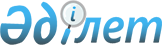 Об организации общественных работ в Железинском районе
					
			Утративший силу
			
			
		
					Постановление акимата Железинского района Павлодарской области от 29 марта 2012 года N 132/4. Зарегистрировано в Департаменте юстиции Павлодарской области 16 апреля 2012 года N 12-6-141. Утратило силу постановлением акимата Железинского района Павлодарской области от 12 ноября 2013 года N 436/10      Сноска. Утратило силу постановлением акимата Железинского района Павлодарской области от 12.11.2013 N 436/10.

      В соответствии с подпунктом 5) статьи 7, пунктом 1 статьи 20 Закона Республики Казахстан от 23 января 2001 года "О занятости населения", Правилами организации и финансирования общественных работ, утвержденных постановлением Правительства Республики Казахстан от 19 июня 2001 года N 836 "О мерах по реализации Закона Республики Казахстан от 23 января 2001 года "О занятости населения", в целях обеспечения временной занятости безработных, акимат Железинского района ПОСТАНОВЛЯЕТ:



      1. Утвердить перечень организаций, в которых будут проводиться общественные работы (далее – работодатели), виды, объемы и конкретные условия общественных работ, размеры оплаты труда участников и источники их финансирования согласно приложению 1.



      2. Определить спрос и предложение на общественные работы согласно приложению 2.



      3. Государственному учреждению "Отдел занятости и социальных программ Железинского района" организовать на договорной основе с работодателями (по согласованию) общественные работы с безработными.



      4. Безработных, из числа инвалидов третьей группы и безработных, имеющих ограничения в труде по справкам врачебно-консультационной комиссии, направлять на общественные работы в соответствии с состоянием их здоровья по видам работ, рекомендованными медицинскими учреждениями.



      5. Контроль за исполнением настоящего постановления возложить на заместителя акима района по социальным вопросам (Кималиденов К.Б.).



      6. Настоящее постановление вводится в действие по истечении десяти календарных дней после дня его первого официального опубликования.      И.о. акима района                          Б. Аужанов

Приложение 1      

к постановлению акимата  

Железинского района     

Павлодарской области    

от 29 марта 2012 года N 132/4 

Перечень организаций, в которых будут проводиться общественные

работы, виды, объемы и конкретные условия общественных работ,

размеры оплаты труда участников и источники их финансирования      Сноска. Приложение 1 с изменениями, внесенными постановлениями акимата Железинского района Павлодарской области от 22.06.2012 N 241/7 (вводится в действие по истечении десяти календарных дней после дня его первого официального опубликования); от 28.02.2013 N 95/3 (вводится в действие по истечении десяти календарных дней после дня его первого официального опубликования).

Приложение 2      

к постановлению акимата  

Железинского района     

Павлодарской области    

от 29 марта 2012 года N 132/4 

Спрос и предложение на общественные работы
					© 2012. РГП на ПХВ «Институт законодательства и правовой информации Республики Казахстан» Министерства юстиции Республики Казахстан
				N п/п
Перечень организаций
Виды и объемы общественных работ
Конкретные условия
Размер оплаты труда на одного безработного
Источник финансирования
1.Государственное учреждение "Аппарат акима Железинского сельского округа"посадка деревьев – 150 штук;устройство цветников – 3200 квадратных метров;благоустройство памятников - 2 штуки, обелисков – 4 штуки;средний ремонт внутрипоселковых дорог – 2,7 километров;замена билбордов – 6 штук;вывоз мусора –300 тонн;буртовка свалок – 1000 кубических метров;весенняя обработка деревьев – 100 штук;санитарная очистка улиц и очистка улиц от снега – 83 улицы; подворный обход – 2023 двора, для переписи домашних хозяйств и уточнения записи в похозяйственных книгах.8 часовой рабочий день с гибким графиком работы17439Местный бюджет2.Государственное учреждение "Аппарат акима Актауского сельского округа"посадка деревьев – 100 штук;устройство цветников – 15 штук;благоустройство памятников и обелисков – 5 штук;средний ремонт внутрипоселковых дорог – 5 километров;замена билбордов – 1 штук;вывоз мусора – 30 тонн;буртовка свалок – 20 кубических метров;весенняя обработка деревьев – 130 штук;санитарная очистка улиц и очистка улиц от снега – 4 улицы; подворный обход – 168 дворов, для переписи домашних хозяйств и уточнения записи в похозяйственных книгах.8 часовой рабочий день с гибким графиком работы17439Местный бюджет3.Государственное учреждение "Аппарат акима Алакольского сельского округа"посадка деревьев – 100 штук;устройство цветников – 500 квадратных метров;благоустройство памятников и обелисков – 3 штук;средний ремонт внутрипоселковых дорог – 1 километров;замена билбордов – 1 штук;вывоз мусора – 800 тонн;буртовка свалок – 5000 кубических метров;весенняя обработка деревьев – 200 штук;санитарная очистка улиц и очистка улиц от снега – 14 улиц; подворный обход – 192 двора, для переписи домашних хозяйств и уточнения записи в похозяйственных книгах.8 часовой рабочий день с гибким графиком работы17439Местный бюджет4.Государственное учреждение "Аппарат акима Башмаченского сельского округа"посадка деревьев – 170 штук;устройство цветников – 34 штук;благоустройство памятников и обелисков – 6 штук;средний ремонт внутрипоселковых дорог – 8 километров;замена билбордов – 3 штуки;вывоз мусора – 600 тонн;буртовка свалок – 5000 кубических метров;весенняя обработка деревьев - 380 штук;санитарная очистка улиц и очистка улиц от снега – 15 улиц; подворный обход – 431 двор, для переписи домашних хозяйств и уточнения записи в похозяйственных книгах.8 часовой рабочий день с гибким графиком работы17439Местный бюджет5.Государственное учреждение "Аппарат акима Валихановского сельского округа"посадка деревьев – 80 штук;устройство цветников – 6 штук;благоустройство памятников и обелисков – 1 штука;средний ремонт внутрипоселковых дорог – 7 километров;замена билбордов – 1 штука;вывоз мусора – 150 тонн;буртовка свалок – 250 кубических метров;весенняя обработка деревьев – 100 штук;санитарная очистка улиц и очистка улиц от снега – 8 улиц; подворный обход – 179 дворов, для переписи домашних хозяйств и уточнения записи в похозяйственных книгах.8 часовой рабочий день с гибким графиком работы17439Местный бюджет6.Государственное учреждение "Аппарат акима Веселорощинского сельского округа"посадка деревьев – 300 штук;устройство цветников – 8 штук;благоустройство памятников и обелисков – 3 штук;средний ремонт внутрипоселковых дорог – 5 километров;замена билбордов – 3 штуки;вывоз мусора – 850 тонн;буртовка свалок – 4200 кубических метров;весенняя обработка деревьев – 350 штук;санитарная очистка улиц и очистка улиц от снега – 9 улиц; подворный обход – 382 двора, для переписи домашних хозяйств и уточнения записи в похозяйственных книгах.8 часовой рабочий день с гибким графиком работы17439Местный бюджет7.Государственное учреждение "Аппарат акима Енбекшинского сельского округа"посадка деревьев – 70 штук;устройство цветников – 16 штук;благоустройство памятников и обелисков – 1 штук;средний ремонт внутрипоселковых дорог – 7 километров;замена билбордов – 1 штук;вывоз мусора – 50 тонн;буртовка свалок – 60 кубических метров;весенняя обработка деревьев – 20 штук;санитарная очистка улиц и очистка улиц от снега – 8 улиц; подворный обход – 114 дворов, для переписи домашних хозяйств и уточнения записи в похозяйственных книгах.8 часовой рабочий день с гибким графиком работы17439Местный бюджет8.Государственное учреждение "Аппарат акима Казахстанского сельского округа"посадка деревьев – 150 штук;устройство цветников – 35 штук;благоустройство памятников и обелисков – 4 штук;средний ремонт внутрипоселковых дорог – 7 километров;замена билбордов – 2 штук;вывоз мусора – 500 тонн;буртовка свалок – 140 кубических метров;весенняя обработка деревьев – 115 штук;санитарная очистка улиц и очистка улиц от снега – 8 улиц; подворный обход – 380 дворов, для переписи домашних хозяйств и уточнения записи в похозяйственных книгах.8 часовой рабочий день с гибким графиком работы17439Местный бюджет9.Государственное учреждение "Аппарат акима Лесного сельского округа"посадка деревьев – 200 штук;устройство цветников – 3 штук;благоустройство обелисков – 1 штук;средний ремонт внутрипоселковых дорог – 14 километров;замена билбордов – 3 штук;вывоз мусора – 400 тонн;буртовка свалок – 3000 кубических метров;весенняя обработка деревьев – 300 штук;санитарная очистка улиц и очистка улиц от снега – 5 улиц; подворный обход – 277 дворов, для переписи домашних хозяйств и уточнения записи в похозяйственных книгах.8 часовой рабочий день с гибким графиком работы17439Местный бюджет10.Государственное учреждение "Аппарат акима Новомирского сельского округа"посадка деревьев – 150 штук;устройство цветников – 12 штук;благоустройство памятников и обелисков – 1 штук;средний ремонт внутрипоселковых дорог – 10 километров;замена билбордов – 2 штукивывоз мусора – 500 тонн;буртовка свалок – 100 куб.м.;весенняя обработка деревьев – 150 штук;санитарная очистка улиц и очистка улиц от снега – 8 улиц; подворный обход – 780 дворов, для переписи домашних хозяйств и уточнения записи в похозяйственных книгах.8 часовой рабочий день с гибким графиком работы17439Местный бюджет11.Государственное учреждение "Аппарат акима Михайловского сельского округа"посадка деревьев – 50 штук;устройство цветников – 5 штук;благоустройство памятников и обелисков – 3 штуки;средний ремонт внутрипоселковых дорог – 54 километров;замена билбордов – 3 штуки;вывоз мусора – 150 тонн;буртовка свалок – 2364 кубических метров;весенняя обработка деревьев - 100 штук;санитарная очистка улиц и очистка улиц от снега – 8 улиц; подворный обход – 780 дворов, для переписи домашних хозяйств и уточнения записи в похозяйственных книгах.8 часовой рабочий день с гибким графиком работы17439 Местный бюджет12.Государственное учреждение "Аппарат акима Озерновского сельского округа"посадка деревьев – 47 штук;устройство цветников – 12 штук;благоустройство памятников и обелисков – 1 штука;средний ремонт внутрипоселковых дорог – 13 километров;замена билбордов – 2 штуки;санитарная очистка улиц и очистка улиц от снега – 10 улиц; подворный обход – 109 дворов, для переписи домашних хозяйств и уточнения записи в похозяйственных книгах.8 часовой рабочий день с гибким графиком работы17439Местный бюджет13.Государственное учреждение "Аппарат акима Прииртышского сельского округа"посадка деревьев – 50 штук;устройство цветников – 25 штук;благоустройство памятников и обелисков – 3 штуки;средний ремонт внутрипоселковых дорог – 6,5 километров;замена билбордов – 1 штука;вывоз мусора – 3000 тонн;буртовка свалок – 2500 кубических метров;весенняя обработка деревьев - 1000 штук;санитарная очистка улиц и очистка улиц от снега – 8 улиц; подворный обход – 451 двор, для переписи домашних хозяйств и уточнения записи в похозяйственных книгах.8 часовой рабочий день с гибким графиком работы17439Местный бюджет14.Товарищество с ограниченной ответственностью "Шебер-Железинка"посадка деревьев - 150 штук; устройство цветников - 3200 квадратных метров; благоустройство памятников - 2 штуки и обелисков - 4 штуки; средний ремонт внутрипоселковых дорог - 2,7 километра; замена билбордов – 6 штук; вывоз мусора - 300 тонн; буртовка свалок - 1000 кубических метров; весенняя обработка деревьев - 100 штук; санитарная очистка улиц - 83 штуки;

подворный обход – 2023 двора, для перепеси домашних хозяйств и уточнения записи в похозяйственных книгах.8 часовой рабочий день с гибким графиком работыМинимальная заработная платаМестный бюджетN п/п
Перечень организаций
Спрос (человек)
Предложение (человек)
1.Государственное учреждение "Аппарат акима Железинского сельского округа"82822.Государственное учреждение "Аппарат акима Актауского сельского округа"443.Государственное учреждение "Аппарат акима Алакольского сельского округа"444.Государственное учреждение "Аппарат акима Башмачинского сельского округа"16165.Государственное учреждение "Аппарат акима Валихановского сельского округа"446.Государственное учреждение "Аппарат акима Веселорощинского сельского округа"18187.Государственное учреждение "Аппарат акима Енбекшинского сельского округа"448.Государственное учреждение "Аппарат акима Казахстанского сельского округа"559.Государственное учреждение "Аппарат акима Лесного сельского округа"161610.Государственное учреждение "Аппарат акима Новомирского сельского округа"5511.Государственное учреждение "Аппарат акима Михайловского сельского округа"121212.Государственное учреждение "Аппарат акима Озерновского сельского округа"4413.Государственное учреждение "Аппарат акима Прииртышского сельского округа"1616